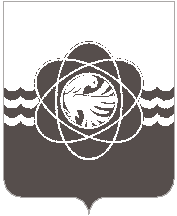 12 сессии пятого созываот 28.05.2020  № 90Об утверждении отчёта о выполнении Плана приватизации имуществамуниципальной собственностимуниципального образования «город Десногорск» Смоленской области за 2019 годВ соответствии с Федеральным законом от 21.12.2001 № 178-ФЗ «О приватизации государственного и муниципального имущества», руководствуясь статьей 26 Устава муниципального образования «город Десногорск» Смоленской области, Положением о порядке планирования приватизации муниципального имущества муниципального образования «город Десногорск» Смоленской области, утвержденным решением Десногорского городского Совета от 22.03.2016 № 190, Планом приватизации имущества муниципальной собственности муниципального образования «город Десногорск» Смоленской области на 2019 год, утвержденным решением Десногорского городского Совета от 18.12.2018 № 484, рассмотрев обращение Администрации муниципального образования «город Десногорск» Смоленской области от 29.04.2020 № 4275, учитывая рекомендации постоянных депутатских комиссий, Десногорский городской Совет Р Е Ш И Л:1. Утвердить отчёт о выполнении Плана приватизации имущества муниципальной собственности муниципального образования «город Десногорск» Смоленской области за 2019 год согласно приложению. 2.  Настоящее решение опубликовать в газете «Десна».ОТЧЁТо выполнении Плана приватизации имущества муниципальной собственности муниципального образования«город Десногорск» Смоленской области за 2019 годВ местный бюджет от реализации муниципального имущества за 2019 год поступила сумма в размере 4  394 030 (четыре миллиона триста девяносто четыре тысячи тридцать) рублей.И.о. Председателя Десногорского городского Совета                                                                      Е.П. ЛеднёваГлава      муниципального     образования «город Десногорск» Смоленской области                                                  А.Н. ШубинПриложениеУтверждёнрешением Десногорского                                                                                       городского Совета                                                                                         от 28.05.2020 № 90№ п/пНаименование имущества и его характеристикиБалансовая/ остаточная или оценочная стоимость имущества тыс.руб. Предпола-гаемый срок приватиза-цииСпособ приватизацииПримечание1234561Нежилое помещение, назначение: нежилое, общая  площадь 170,4  кв.м., этаж 1, расположенное по адресу: Смоленская обл., г.Десногорск, 1 мкр., дом 12а2 250,00 (рыночная оценка)III кварталоткрытый аукцион 08.07.2019 состоялся открытый аукцион.Объект продан за 2 250 000 руб.2Нежилые помещения, назначение: нежилое, общая  площадь 113,7  кв.м., этаж 1, расположенные по адресу: Смоленская обл., г.Десногорск, 3 мкр., строение 10а2 144,03(рыночная оценка)III кварталоткрытый аукцион в электронной форме20.12.2019 состоялся открытый аукцион.Объект продан 2 144 030 руб.3База отдыха в деревне Бутырки.Жилой дом, площадью 59,5 кв.м. (кад. ном. 67:15:0520101:28), с земельным участком под ним площадью 2340 кв.м. (кад. ном. 67:15:0500101:10), адрес (местонахождение) объекта: Смоленская обл. Рославльский р-н, с/п Савеевское, д.Бутырки 56,824 (рыночная оценка)IV  квартал открытый аукцион в электронной формеОбъект перенесен в план приватизации на 2020 год 4База отдыха в деревне Бутырки.Жилой дом, площадью 33,1 кв.м. (кад. ном. 67:15:0500101:11), с земельным участком под ним площадью 6000 кв.м. (кад. ном. 67:15:0500101:1), адрес (местонахождение) объекта: Смоленская обл. Рославльский р-н, с/п Савеевское,  д.Бутырки. 58,481(рыночная оценка)IV  кварталоткрытый аукцион в электронной формеОбъект перенесен в план приватизации на 2020 год 5Экскаватор-погрузчикАТЕК-999Е, год выпуска 200650,56(рыночная оценка)IV  кварталоткрытый аукцион в электронной формеОткрытый аукцион в электронном виде отменён. 6Бульдозер гусеничный Б10М-0111-1Е417,50(рыночная оценка)IV  кварталоткрытый аукцион в электронной формеОткрытый аукцион в электронном виде отменён. Объект снят с торгов в связи с обращением Службы благоустройства.7САТ на тракторе ЛТЗ-60 АБ двигатель 3256060 /0IV кварталоткрытый аукцион в электронной формеОбъект перенесен в план приватизации на 2020 год8Автобус ПАЗ-32053 КААЗ366,9/202,2IV кварталоткрытый аукцион в электронной формеОбъект перенесен в план приватизации на 2020 год